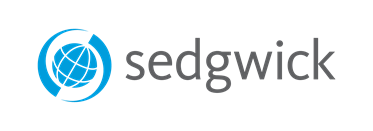 Customizing the Model MunicipalEmployee Safety Training MatrixThis training information is presented as a sample.  It is based on information considered reliable, but we cannot assure its effectiveness or that all potential hazards are addressed.  This information does not ensure compliance with federal, state, or local regulations.This model employee training matrix has been provided by Sedgwick Risk Control to assist with the preparation and implementation of an effective workplace safety training program within a municipal environment. The matrix provides critical information for the Training section of your Injury and Illness Prevention Program (IIPP). It should be modified to reflect your actual hazards and exposures.Each subject contains links to applicable Cal/OSHA regulations. For additional information refer to the Cal/OSHA Safety and Health Training website which contains specific requirements and additional training tools. http://www.dir.ca.gov/dosh/dosh_publications/TrainingReq.htmThe Cal/OSHA Title 8 A-Z Browse Index is also a valuable tool to research applicable regulations. http://www.dir.ca.gov/title8/index/T8index.aspFor additional information feel free to contact your Sedgwick Risk Control Manager @ 800-541-4591, or email us at answers@yorkrisk.comMODEL MunicipalEmployee Safety Training Matrix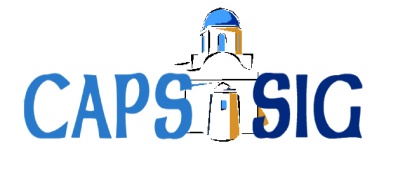 Training FrequencyCal/OSHASection ReferenceAdministrationFireParks MaintenancePolicePublic WorksRecreationCommunity ServiceWater/Waste WaterAccident Investigation (Supervisors and Accident Investigators)I3203(a)(7)(F) XXXXXXXAccident Prevention Signs & TagsI3341(d)(5)XXXXAerial DevicesI/(3yr)3646, 3648xxxxAerosol Transmissible Diseases  *I/A5199XXAerosol Transmissible Diseases – Zoonotics (animal control)5199.1xxAsbestos AwarenessI/A1529, 5208XXXBattery Handling & MaintenanceI5185xXXBloodborne Pathogens  *I/A5193XXXXXXXCompressed Gas SafetyI3301, 3304XXXXConfined Space Awareness  I/U5157, 5158XXXXXXConfined Space Entry  *I/U5157, 5158XXXDefensive Driving (staff who drive while at work)I3203XXXXXXXElectrical Safety (General Awareness)I/U3203XXXXXXXElectrical Safety (Industrial High/Low Voltage)I2299 - 2974XXXXEmergency Action/Fire Prevention  *I/U3220, 3221XXXXXXXEmergency Eye WashI5162XXXXEquipment Operation Safety (department  specific)I/UTitle 8 IndexXXXXXXXErgonomics - OfficeI5110XXXXXXXErgonomics – Back SafetyI5110XXXXXXXExcavation/Trenching/ShoringI1540XXXFall Protection  *I1670XXXXXXFirst Aid/CPR (designated staff)I/C (2yr)3400XXXXXXXForkliftI/C (3yr)Article 25XXXXHazard Communication (General)  *I/U5194XXXXXXHazardous Waste/HAZWOPER (Designated employees)A5192XXXXHearing Conservation  *I/A5095, 5099XXXXHeat Illness Prevention   *I/A-Spring3395XXXXXXHeavy Equipment OperationsI/U1590 - 1596XXXXInjury & Illness Prevention Program  *I/U3203XXXXXXXLadder SafetyI3276XXXXXXXLead AwarenessI/A5198(l)XXXXLockout/Tag Out  *I/U3314XXXXXMachine Shop SafetyI3940XXXXNew Employee Safety Orientation/Specific Job HazardsI3203XXXXXXXOutdoor Hazards (plants, animals, insects)A-Spring3203xxxxxPersonal Protective Equipment Requirements (PPE)  *I/U3380, 3385XXXXXPesticide Use SafetyI/U5194XXxRespiratory Protection  *I/A5144XXXXXRigging/HoistingI5006XxXXScaffold SafetyI/U1637xxSilica DustI1530XXStandard Operating Procedures (department specific)AN/AxxxxSupervisor Safety Training (designated employees)I/U3203XXXXXXXTools – Hand & Power (department specific)I/UArticle 20XXXXxXTraffic Control & Flagger TrainingI1599XXXXTree WorkI3421XXXWelding & Cutting Safety/Fire Watch/Hot WorkI4799, 4848XXXWorkplace ViolenceI3203XXXXXXX